                            แผนดำเนินงาน010 แผนดำเนินงานประจำปี                  แผนดำเนินงานประจำปีงบประมาณ พ.ศ.2564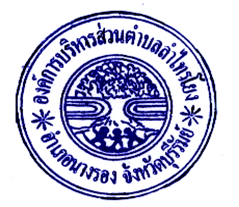     องค์การบริหารส่วนตำบลลำไทรโยง     อำเภอนางรอง   จังหวัดบุรีรัมย์                                    บทนำ	     แผนการดำเนินงานเป็นเครื่องมือสำคัญในการบริหารงานของผู้บริหารท้องถิ่นเพื่อควบคุมการดำเนินงานให้เป็นไปอย่างเหมาะสมและมีประสิทธิภาพ รวมทั้งยังเป็นเครื่องมือในการดำเนินงาน และการติดตามประเมินผล ลักษณะของแผนการดำเนินงาน  มีดังนี้     1.  เป็นแผนที่แยกออกมาจากแผนพัฒนา และมีลักษณะเป็นแผนการดำเนินงาน     2.  จัดทำหลังจากที่ได้มีการจัดทำงบประมาณรายจ่ายประจำปีแล้ว               3.  แสดงถึงเป้าหมาย รายละเอียดกิจกรรม งบประมาณ ระยะเวลาที่ชัดเจน และแสดงถึง    การดำเนินงานจริง4.  เป็นการรวบรวมข้อมูลจากทุกหน่วยงานที่จะเข้ามาดำเนินการในพื้นที่องค์การบริหารส่วนตำบลวัตถุประสงค์ของแผนดำเนินการ	     แผนการดำเนินงานมีจุดมุ่งหมายเพื่อแสดงถึงรายละเอียดแผนงาน/โครงการพัฒนาและกิจกรรมที่จะดำเนินงานจริงทั้งหมดในพื้นที่องค์การบริหารส่วนตำบล ประจำปีงบประมาณ  2564  ทำให้การดำเนินงานในปีงบประมาณ 2564 ขององค์การบริหารส่วนตำบลมีความชัดเจนในการปฏิบัติมากขึ้น  มีการประสานและบูรณาการทำงานกับหน่วยงานและจำแนกรายละเอียดต่าง ๆ ของแผนงาน  / โครงการในแผนการดำเนินงานจะทำให้การติดตามประเมินผลเมื่อสิ้นปีมีความสะดวกมากขึ้นอีกขั้นตอนการจัดทำแผนการดำเนินงาน	ขั้นตอนที่ 1	คณะกรรมการสนับสนุนการจัดทำแผนพัฒนา รวบรวมแผนงาน/โครงการพัฒนาขององค์กรปกครองส่วนท้องถิ่น หน่วยราชการส่วนกลาง ส่วนภูมิภาค รัฐวิสาหกิจ และหน่วยงานอื่น ๆ  ที่ดำเนินงานในพื้นที่ขององค์กรปกครองส่วนท้องถิ่น   	ขั้นตอนที่ 2	คณะกรรมการสนับสนุนการจัดทำแผนพัฒนาขององค์กรปกครองส่วนท้องถิ่น  จัดทำร่างแผนการดำเนินงาน      โดยพิจารณาจากแผนงาน/โครงการขององค์กรปกครองส่วนท้องถิ่นและหน่วยงานต่าง ๆเสนอต่อคณะกรรมการพัฒนานาท้องถิ่น	ขั้นตอนที่ 3 	คณะกรรมการสนับสนุนการจัดทำแผนพัฒนาท้องถิ่นนำร่างแผนดำเนินการเสนอต่อคณะกรรมการพัฒนาท้องถิ่น	ขั้นตอนที่ 4	คณะกรรมการพัฒนาท้องถิ่นพิจารณาร่างแผนการดำเนินงานแล้วเสนอผู้บริหารท้องถิ่นเพื่อให้ความเห็นชอบแล้วให้ประกาศเป็นแผนการดำเนินงาน    โดยให้ปิดประกาศแผนการดำเนินงานภายในสิบห้าวัน  นับแต่วันที่ประกาศเพื่อให้ประชาชนในท้องถิ่นทราบโดยทั่วกันและต้องปิดประกาศไว้อย่างน้อยสามสิบวันประโยชน์ของแผนดำเนินการการปฏิบัติงานขององค์การบริหารส่วนตำบลมีความชัดเจน และเป็นไปตามแนวทางที่ได้วางไว้การติดตามและประเมินผลการดำเนินงานตามกิจกรรม/โครงการมีความสะดวกมากขึ้นเนื่องจากมีการจำแนกรายละเอียดต่างๆ ไว้อย่างชัดเจน                                                                             บัญชีสรุปโครงการ/กิจกรรม  และงบประมาณแผนการดำเนินงาน  ประจำปีงบประมาณ  พ.ศ. 2564องค์การบริหารส่วนตำบลลำไทรโยง  อำเภอนางรอง  จังหวัดบุรีรัมย์บัญชีโครงการ/กิจกรรม/งบประมาณแผนการดำเนินงาน  ประจำปีงบประมาณ  พ.ศ. 2564องค์การบริหารส่วนตำบลลำไทรโยง  อำเภอนางรอง  จังหวัดบุรีรัมย์ยุทธศาสตร์การพัฒนาด้านโครงสร้างพื้นฐาน	1.1 แนวทางการพัฒนาที่ 1  การก่อสร้างปรับปรุงและบำรุงรักษาระบบประปา ถังเก็บน้ำ บ่อน้ำตื้น บ่อบาดาล แหล่งน้ำเพื่อการอุปโภค บริโภค       1.2 แนวทางการพัฒนาที่ 2  การก่อสร้าง ปรับปรุง บำรุงรักษา ถนน ท่อระบายน้ำ สะพาน ท่อลอดเหลี่ยม    
4คา	1.3  แนวทางการพัฒนาที่ 3   การขยายเขต / ซ่อมแซม / ปรับปรุง / บำรุงรักษาไฟฟ้า ไฟฟ้าสาธารณะ  โทรศัพท์สาธารณะ      3.  ยุทธศาสตร์การพัฒนาด้านโครงสร้างพื้นฐาน	          3.1 แนวทางการพัฒนาที่ 1  การพัฒนาการบริหารจัดการระบบเศรษฐกิจและการเรียนรู้ในชุมชน          3.2  แนวทางการพัฒนาที่  2   การพัฒนาและส่งเสริมอาชีพในครัวเรือน 4.  ยุทธศาสตร์การพัฒนาด้านสังคม  4.1   แนวทางการพัฒนาที่ 1  การพัฒนา สร้างเสริมคุณภาพชีวิตในสังคม 4.2  แนวทางการพัฒนาที่  2  การพัฒนาการแก้ไขปัญหาความยากจน          5.  ยุทธศาสตร์การพัฒนาด้านสาธารณสุข     5.1  แนวทางการพัฒนาที่ 1  การควบคุมและป้องกันโรค	   5.2   แนวทางการพัฒนาที่ 2   การเสริมสร้างสุขภาพที่ดีให้กับประชาชน และการดำเนินงานสาธารณสุขโดยเน้นการมีส่วนร่วม     6.  ยุทธศาสตร์การพัฒนา ด้านการศึกษา ศาสนา วัฒนธรรมและนันทนาการ          6.1  แนวทางการพัฒนาที่ 1  การเพิ่มโอกาสรับรู้ข้อมูลข่าวสารให้แก่ประชาชน6.2 แนวทางการพัฒนาที่ 2    การส่งเสริมการศึกษาระดับก่อนวัยเรียน   และงานศึกษาไม่กำหนดระดับ6.3  แนวทางการพัฒนาที่ 3   ส่งเสริมการกีฬาและนันทนาการ  	6.4  แนวทางการพัฒนาที่ 4   ส่งเสริมการศาสนา ศิลปวัฒนธรรม และประเพณีท้องถิ่น      7.  ยุทธศาสตร์การพัฒนาด้านการเมือง  การบริหาร  และการพัฒนาบุคลากรท้องถิ่น         7.2  แนวทางการพัฒนาที่ 2  การเพิ่มโอกาสในการมีส่วนร่วมของประชาชนในด้านการเมือง การบริหาร         7.3  แนวทางการพัฒนาที่ 3  การพัฒนาบุคลากรท้องถิ่น และการพัฒนาระบบการบริหารจัดการ   8.  ยุทธศาสตร์การพัฒนาด้านการจัดการทรัพยากรธรรมชาติและสิ่งแวดล้อม	8.1 แนวทางการพัฒนาที่ 1   การสร้างจิตสำนึกและการตระหนักในคุณค่าของทรัพยากรธรรมชาติและสิ่งแวดล้อมปัญหา อุปสรรค       ในปีงบประมาณ พ.ศ.2564 ประเทศไทยและในเขตพื้นที่ของจังหวัดบุรีรัมย์ประสพปัญหาจากการระบาดของโรคโควิด 2019 ซึ่งในจังหวัดบุรีรัมย์ต้องดำเนินการตามมาตรการการป้องกันโรคระบาดของโรคดังกล่าวอย่างต่อเนื่อง ประกอบกับมีคำสั่งและประกาศของคณะกรรมการโรคติดต่อของจังหวัดบุรีรัมย์ มีผลต่อการดำเนินโครงการ/กิจกรรมขององค์การบริหารส่วนตำบลลำไทรโยงลักษณะเป็นการรวมคนเป็นจำนวนมาก หรือเลี่ยงต่อการแพร่ระบาดของโรค บางโครงการ/กิจกรรมไม่สามารถดำเนินการต่อไปได้ในขณะนี้ ทำให้ผลการดำเนินการตามยุทธศาสตร์และแผนพัฒนาท้องถิ่นมีเป้าหมายลดลง แต่องค์การบริหารส่วนตำบลลำไทรโยง ก็ได้ดำเนินการเพิ่มเติม/เปลี่ยนแปลง แก้ไขแผนพัฒนาท้องถิ่น แอละโอนเพิ่ม/ลด งบประมาณ ตามข้อบัญญัติงบประมาณตามระเบียบกฏหมายและหนังสื่อสั่งการที่เกี่ยวข้อง เพื่อให้การใช้จ่ายงบประมาณเป็นไปตามสถานการณ์ และสนองความต้องการของประชาชนและเกิดประโยชน์สูงสุดด้วยความเหมาะสมข้อเสนอแนะ     เนื่องจากการแพร่ระบาดของโรคติดเชื้อไวรัสโคโรนา 2019(covid) องค์การบริหารส่วนตำบลลำไทรโยงจึงได้มีการเตรียมความพร้อมในการรองรับสถานการณ์การเปลี่ยนแปลงให้เป็นไปตามมาตรการอยู่เสมอ ในการกำหนดยุทธศาสตร์ การวางแผน การดำเนินงาน และการใช้จ่ายงบประมาณ ควรต้องมีการวิเคราะห์ข้อมูลให้สอดคล้องกับสถานการณ์ในปัจจุบัน พร้อมทั้งตอบสนองความต้องการของประชาชนและเกิดประโยชน์สูงสุดและเป็นอย่างประสิทธิภาพ มีความคุ้มค่า โปร่งใส       ทั้งนี้ ภาคประชาชน หน่วยงานของรัฐ สามารถให่ข้อเสนอแนะ ให้คำปรึกษาแนะนำ ต่อผลการดำเนินงานขององค์การบริหารส่วนตำบลลำไทรโยง โดนตรงต่อผู้บริหารองค์การบริหารส่วนตำบลลำไทรโยง หรือใช้อมูลผ่านเว็ปไซส์ขององค์การบริหารส่วนตำบลลำไทรโยง หรือติดต่อข้อมูลได้ที่สำนักงานองค์การบริหารส่วนตำบลลำไทรโยง  152 ตำบลลำไทรโยง อำเภอนางรอง จังหวัดบุรีรัมย์                                                                             บัญชีสรุปโครงการ/กิจกรรม  และงบประมาณแผนการดำเนินงาน  ประจำปีงบประมาณ  พ.ศ. 2564องค์การบริหารส่วนตำบลลำไทรโยง  อำเภอนางรอง  จังหวัดบุรีรัมย์ยุทธศาสตร์/แนวทางการพัฒนาจำนวนโครงการที่จะดำเนินการคิดเป็นร้อยละของโครงการทั้งหมดจำนวนงบประมาณคิดเป็นร้อยละของงบประมาณทั้งหมดหน่วยดำเนินการยุทธศาสตร์ที่ 1  ยุทธศาสตร์ด้านโครงสร้างพื้นฐานแนวทางการพัฒนาที่  1  ก่อสร้าง ปรับปรุงและบำรุงรักษาระบบประปา ถังเก็บน้ำ บ่อน้ำตื้น แหล่ง                               น้ำเพื่ออุปโภคบริโภค  1  4.35 100,0001.41กองช่างแนวทางการพัฒนาที่  2  ก่อสร้าง ปรับปรุง บำรุงรักษา ถนน ท่อระบายน้ำ สะพาน ท่อหลอด                               เหลี่ยม1422.222,840,0005.24กองช่างแนวทางการพัฒนาที่  3  ขยายเขต ซ่อมแซม ปรับปรุง บำรุงรักษา ไฟฟ้า ไฟฟ้าสาธารณะ โทรศัพท์                               สาธารณะ           1  9.09100,0002.25กองช่างรวม1616.493,040,0004.62-ยุทธศาสตร์ที่ 2  ยุทธศาสตร์ด้านแหล่งน้ำแนวทางการพัฒนาที่  1  การพัฒนา ก่อสร้าง ปรับปรุง แหล่งน้ำเพื่อการเกษตร---
--รวม-----ยุทธศาสตร์ที่ 3  ยุทธศาสตร์การพัฒนาด้านเศรษฐกิจแนวทางการพัฒนาที่  1  การพัฒนาการบริหารจัดการระบบเศรษฐกิจและการเรียนรู้ในชุมชน133.3340,00047.06สำนักงานปลัดแนวทางการพัฒนาที่  2  การพัฒนาและส่งเสริมอาชีพในครัวเรือน266.6760,00075สำนักงานปลัดแนวทางการพัฒนาที่  3  การพัฒนาและส่งเสริมอาชีพทางการเลี้ยงสัตว์-----รวม333.33100,00028.12-ยุทธศาสตร์ที่ 4  ยุทธศาสตร์การพัฒนาด้านสังคมแนวทางการพัฒนาที่  1  การพัฒนา สร้างเสริมคุณภาพชีวิตในสังคม933.33495,9006.19สำนักงานปลัดแนวทางการพัฒนาที่  2  การแก้ไขปัญหาความยากจน240146,00073สำนักงานปลัดรวม1134.38641,9007.82ยุทธศาสตร์ที่ 5  ยุทธศาสตร์การพัฒนาด้านสาธารณสุขแนวทางการพัฒนาที่ 1   การควบคุมและป้องกันโรคแนวทางการพัฒนาที่ 2   การเสริมสร้างสุขภาพที่ดีให้กับประชาชน และดำเนินงานสาธารณสุขโดย                               เน้นการมีส่วนร่วม316025161,00045,00073.1836สำนักงานปลัดสำนักงานปลัดรวม436206,00059.71-ยุทธศาสตร์/แนวทางการพัฒนาจำนวนโครงการที่จะดำเนินการคิดเป็นร้อยละของโครงการทั้งหมดจำนวนงบประมาณร้อยละของงบประมาณหมดหน่วยดำเนินการยุทธศาสตร์ที่ 6 ยุทธศาสตร์การพัฒนา ด้านการศึกษา ศาสนา วัฒนธรรมและนันทนาการแนวทางการพัฒนาที่ 1  การเพิ่มโอกาสการรับรู้ข้อมูลข่าวสารให้แก่ประชาชน12540,00030.77สำนักงานปลัดแนวทางการพัฒนาที่ 2  การส่งเสริมการศึกษาระดับก่อนวัยเรียน การศึกษาฯแนวทางการพัฒนาที่ 3  การส่งเสริมการกีฬาและกิจกรรมนันทนาการแนวทางการพัฒนาที่ 4  การส่งเสริมศาสนา ศิลปวัฒนธรรม และประเพณีท้องถิ่น42633.334066.67200,000220,000440,0007.9593.2281.48ส่วนการศึกษาฯส่วนการศึกษาฯส่วนการศึกษาฯรวม1352900,00027.35-ยุทธศาสตร์ที่ 7 ยุทธศาสตร์การพัฒนาด้านการเมือง การบริหารและการพัฒนาบุคลากรท้องถิ่นแนวทางการพัฒนาที่ 1  ส่งเสริม และพัฒนาด้านการเมือง การบริหารแก่ภาคประชาชนแนวทางการพัฒนาที่ 2  การเพิ่มโอกาสในการมีส่วนร่วมของประชาชนในด้านการเมือง การบริหารแนวทางการพัฒนาที่ 3  การพัฒนาบุคลากรท้องถิ่น และการพัฒนาระบบการบริหารจัดการ-410-10055.56-15,0001,413,500-25.8681.65-สำนักงานปลัดสำนักงานปลัดรวม1470.453,397,90021.24-ยุทธศาสตร์ที่ 8  ยุทธศาสตร์การพัฒนาด้านการจัดการทรัพยากรธรรมชาติและสิ่งแวดล้อมแนวทางการพัฒนาที่ 1   การสร้างจิตสำนึกและตระหนักในคุณค่าของทรัพยากรธรรมชาติและ                               สิ่งแวดล้อม250120,00043.32สำนักงานปลัดรวม250120,00043.32-รวมทั้งสิ้น6331.198,675,80048.47-ลำดับที่โครงการ/กิจกรรมรายละเอียดของกิจกรรม(ผลผลิต/งบประมาณ)งบประมาณสถานที่ดำเนินการหน่วยดำเนินการพ.ศ.2563พ.ศ.2563พ.ศ.2563พ.ศ.2564พ.ศ.2564พ.ศ.2564พ.ศ.2564พ.ศ.2564พ.ศ.2564พ.ศ.2564พ.ศ.2564พ.ศ.2564ลำดับที่โครงการ/กิจกรรมรายละเอียดของกิจกรรม(ผลผลิต/งบประมาณ)งบประมาณสถานที่ดำเนินการหน่วยดำเนินการต.ค.พ.ย.ธ.ค.ม.ค.ก.พ.มี.ค.เม.ย.พ.ค.มิ.ย.ก.ค.ส.ค.ก.ย.1ซ่อมแซมระบบประปาหมู่บ้านเพื่อซ่อมแซมระบบประปาหมู่บ้านในเขตพื้นที่  จำนวน  14  หมู่บ้าน100,000ตำบลลำไทรโยงกองช่างลำดับที่โครงการ/กิจกรรมรายละเอียดของกิจกรรม(ผลผลิต/งบประมาณ)งบประมาณสถานที่ดำเนินการหน่วยดำเนินการพ.ศ.2564พ.ศ.2564พ.ศ.2564พ.ศ.2565พ.ศ.2565พ.ศ.2565พ.ศ.2565พ.ศ.2565พ.ศ.2565พ.ศ.2565พ.ศ.2565พ.ศ.2565ลำดับที่โครงการ/กิจกรรมรายละเอียดของกิจกรรม(ผลผลิต/งบประมาณ)งบประมาณสถานที่ดำเนินการหน่วยดำเนินการต.ค.พ.ย.ธ.ค.ม.ค.ก.พ.มี.ค.เม.ย.พ.ค.มิ.ย.ก.ค.ส.ค.ก.ย.1โครงการก่อสร้างถนนลาดยางแบบ D.B.S.T. หมู่ที่ 1 บ้านหนองตะลุมปุ๊ก  ตำบลลำไทรโยงอำเภอนางรอง จังหวัดบุรีรัมย์  ก่อสร้างถนนลาดยางแบบ D.B.S.T. หมู่ที่ 1 บ้านหนองตะลุมปุ๊ก  ตำบลลำไทรโยง  อำภอนางรอง จังหวัดบุรีรัมย์ โดยการก่อสร้างถนนลาดยาง แบบ D.B.S.T. ขนาดความกว้าง 3.50 เมตร ความยาว 316.00 เมตร ความหนาชั้นพื้นทางหินคลุก 0.15 เมตร หรือมีพื้นที่ไม่น้อยกว่า 1,106 ตร.ม. พร้อมป้ายโครงการ จำนวน 1 ป้าย ตามแบบองค์การบริหารส่วนตำบลลำไทรโยงกำหนด320,000หมู่ที่ 1 บ้านหนองตะลุมปุ๊ก  ตำบลลำไทรโยง  อำเภอนางรองจังหวัดบุรีรัมย์กองช่าง2โครงการก่อสร้างถนนลาดยางแบบ D.B.S.T. หมู่ที่ 3 บ้านลุงไผ่  ตำบลลำไทรโยง  อำเภอนางรอง จังหวัดบุรีรัมย์ก่อสร้างถนนลาดยางแบบ D.B.S.T. หมู่ที่ 3 บ้านลุงไผ่  ตำบลลำไทรโยง อำเภอนางรอง จังหวัดบุรีรัมย์320,000หมู่ที่ 3บ้านลุงไผ่  ตำบลลำไทรโยง  อำเภอนางรองจังหวัดบุรีรัมย์กองช่างลำดับที่โครงการ/กิจกรรมรายละเอียดของกิจกรรม(ผลผลิต/งบประมาณ)งบประมาณสถานที่ดำเนินการหน่วยดำเนินการพ.ศ.2564พ.ศ.2564พ.ศ.2564พ.ศ.2565พ.ศ.2565พ.ศ.2565พ.ศ.2565พ.ศ.2565พ.ศ.2565พ.ศ.2565พ.ศ.2565พ.ศ.2565ลำดับที่โครงการ/กิจกรรมรายละเอียดของกิจกรรม(ผลผลิต/งบประมาณ)งบประมาณสถานที่ดำเนินการหน่วยดำเนินการต.ค.พ.ย.ธ.ค.ม.ค.ก.พ.มี.ค.เม.ย.พ.ค.มิ.ย.ก.ค.ส.ค.ก.ย.3โครงการก่อสร้างถนนลาดยางแบบ D.B.S.T. หมู่ที่ 4 บ้านหนองนา  ตำบลลำไทรโยง อำเภอนางรอง จังหวัดบุรีรัมย์ก่อสร้างถนนลาดยางแบบ D.B.S.T. หมู่ที่ 4 บ้านหนองนา  ตำบลลำไทรโยง  อำเภอนางรอง จังหวัดบุรีรัมย์โดยการก่อสร้างถนนลาดยางแบบ D.B.S.T. ขนาดความกว้าง 5.00 เมตร ความยาว 221.00 เมตร  ความหนาชั้นพื้นทางหินคลุก 0.15 เมตร หรือมีพื้นที่ไม่น้อยกว่า1,105 ตร.ม. พร้อมป้ายโครงการ จำนวน 1 ป้าย ตามแบบองค์การบริหารส่วนตำบลลำไทรโยงกำหนด 320,000หมู่ที่ 4 บ้านหนองนา  ตำบลลำไทรโยง  อำเภอนางรอง จังหวัดบุรีรัมย์กองช่าง4โครงการก่อสร้างถนนลาดยางแบบ D.B.S.T. หมู่ที่ 12 บ้านโคกลอย ตำบลลำไทรโยง  อำเภอนางรอง  จังหวัดบุรีรัมย์  ก่อสร้างถนนลาดยางแบบ D.B.S.T.หมู่ที่ 12 บ้านโคกลอย ตำบลลำไทรโยง  อำเภอนางรอง  จังหวัดบุรีรัมย์  โดยการก่อสร้างถนนลาดยางแบบ D.B.S.T. ขนาดความกว้าง 4.00 เมตร ความยาว 276.00 เมตร ความหนาชั้นพื้นทางหินคลุก 0.15 เมตร หรือมีพื้นที่ไม่น้อยกว่า 1,104 ตร.ม. พร้อมป้ายโครงการ จำนวน 1 ป้าย ตามแบบองค์การบริหารส่วนตำบลลำไทรโยงกำหนด320,000หมู่ที่ 12 บ้านโคกลอย ตำบลลำไทรโยง  อำเภอนางรอง  จังหวัดบุรีรัมย์  กองช่างลำดับที่โครงการ/กิจกรรมรายละเอียดของกิจกรรม(ผลผลิต/งบประมาณ)งบประมาณสถานที่ดำเนินการหน่วยดำเนินการพ.ศ.2564พ.ศ.2564พ.ศ.2564พ.ศ.2565พ.ศ.2565พ.ศ.2565พ.ศ.2565พ.ศ.2565พ.ศ.2565พ.ศ.2565พ.ศ.2565พ.ศ.2565ลำดับที่โครงการ/กิจกรรมรายละเอียดของกิจกรรม(ผลผลิต/งบประมาณ)งบประมาณสถานที่ดำเนินการหน่วยดำเนินการต.ค.พ.ย.ธ.ค.ม.ค.ก.พ.มี.ค.เม.ย.พ.ค.มิ.ย.ก.ค.ส.ค.ก.ย.5โครงการก่อสร้างถนนคอนกรีตเสริมเหล็ก หมู่ที่ 7 บ้านหนองปรือ  ตำบลลำไทรโยง อำเภอนางรอง  จังหวัดบุรีรัมย์ก่อสร้างถนนคอนกรีตเสริมเหล็ก หมู่ที่ 7 บ้านหนองปรือ  ตำบลลำไทรโยง อำเภอนางรอง จังหวัดบุรีรัมย์ โดยการก่อสร้างถนนคอนกรีตเสริมเหล็กขนาดความกว้าง 4.00 เมตร  ความยาว 100 เมตร หนา 0.15 เมตรไหล่ทางลูกรังข้างละ  0.50  เมตร       หรือมีพื้นที่ผิวคอนกรีตไม่น้อยกว่า 400 ตร.ม. พร้อมป้ายโครงการ จำนวน 1 ป้าย  ตามแบบองค์การบริหาร ส่วนตำบลลำไทรโยงกำหนด200,000หมู่ที่ 7 บ้านหนองปรือ  ตำบลลำไทรโยง  อำเภอนางรองจังหวัดบุรีรัมย์กองช่าง6โครงการปรับปรุงถนนภายในหมู่บ้านบ้านหนองตะลุมปุ๊ก  หมู่ที่ 1 และบ้านหนองนา หมู่ที่ 4 ตำบลลำไทรโยง อำเภอนางรอง จังหวัดบุรีรัมย์ปรับปรุงถนนภายในหมู่บ้าน บ้านหนองตะลุมปุ๊ก  หมู่ที่  1 และบ้านหนองนา หมู่ที่  4 ตำบลลำไทรโยง อำเภอนางรองจังหวัดบุรีรัมย์  ตามแบบองค์การบริหารส่วนตำบลลำไทรโยงกำหนด100,000บ้านหนองตะลุมปุ๊กหมู่ที่ 1และบ้านหนองนาหมู่ที่ 4ตำบลลำไทรโยงอำเภอนางรองจังหวัดบุรีรัมย์กองช่างลำดับที่โครงการ/กิจกรรมรายละเอียดของกิจกรรม(ผลผลิต/งบประมาณ)งบประมาณสถานที่ดำเนินการหน่วยดำเนินการพ.ศ.2564พ.ศ.2564พ.ศ.2564พ.ศ.2565พ.ศ.2565พ.ศ.2565พ.ศ.2565พ.ศ.2565พ.ศ.2565พ.ศ.2565พ.ศ.2565พ.ศ.2565ลำดับที่โครงการ/กิจกรรมรายละเอียดของกิจกรรม(ผลผลิต/งบประมาณ)งบประมาณสถานที่ดำเนินการหน่วยดำเนินการต.ค.พ.ย.ธ.ค.ม.ค.ก.พ.มี.ค.เม.ย.พ.ค.มิ.ย.ก.ค.ส.ค.ก.ย.7โครงการปรับปรุงถนนภายในหมู่บ้าน หมู่ที่ 10 บ้านหว่าน ตำบลลำไทรโยง อำเภอนางรอง  จังหวัดบุรีรัมย์ปรับปรุงถนนภายในหมู่บ้าน หมู่ที่ 10 บ้านหว่าน  ตามแบบองค์การบริหารส่วนตำบลลำไทรโยงกำหนด100,000หมู่ที่ 3 บ้านหว่าน ตำบลลำไทรโยงกองช่าง8โครงการปรับปรุงถนนภายในหมู่บ้าน หมู่ที่ 5 บ้านหนองยาง ตำบลลำไทรโยง อำเภอนางรอง  จังหวัดบุรีรัมย์ปรับปรุงถนนภายในหมู่บ้าน หมู่ที่ 5 บ้านหนองยางตามแบบองค์การบริหารส่วนตำบลลำไทรโยงกำหนด100,000หมู่ที่ 5บ้านหนองยางตำบลลำไทรโยงกองช่าง9โครงการปรับปรุงถนนภายในหมู่บ้าน หมู่ที่ 7 บ้านหนองปรือ  ตำบลลำไทรโยง อำเภอนางรอง  จังหวัดบุรีรัมย์ปรับปรุงถนนภายในหมู่บ้าน หมู่ที่  7  บ้านหนองปรือ  ตามแบบองค์การบริหารส่วนตำบลลำไทรโยงกำหนด100,000หมู่ที่ 7 บ้านหนองปรือ  ตำบลลำไทรโยงกองช่าง10โครงการปรับปรุงถนนภายในหมู่บ้าน  หมู่ที่ 13 บ้านหนองไทร ตำบลลำไทรโยง อำเภอนางรอง จังหวัดบุรีรัมย์ปรับปรุงถนนภายในหมู่บ้าน  หมู่ที่ 13 บ้านหนองไทรตามแบบองค์การบริหารส่วนตำบลลำไทรโยงกำหนด100,000หมู่ที่ 10 บ้านหนองไทร ตำบลลำไทรโยงกองช่างลำดับที่โครงการ/กิจกรรมรายละเอียดของกิจกรรม(ผลผลิต/งบประมาณ)งบประมาณสถานที่ดำเนินการหน่วยดำเนินการพ.ศ.2564พ.ศ.2564พ.ศ.2564พ.ศ.2565พ.ศ.2565พ.ศ.2565พ.ศ.2565พ.ศ.2565พ.ศ.2565พ.ศ.2565พ.ศ.2565พ.ศ.2565ลำดับที่โครงการ/กิจกรรมรายละเอียดของกิจกรรม(ผลผลิต/งบประมาณ)งบประมาณสถานที่ดำเนินการหน่วยดำเนินการต.ค.พ.ย.ธ.ค.ม.ค.ก.พ.มี.ค.เม.ย.พ.ค.มิ.ย.ก.ค.ส.ค.ก.ย.11โครงการปรับปรุงถนนภายในหมู่บ้าน หมู่ที่ 11 ลำมาศพัฒนา  ตำบลลำไทรโยง อำเภอนางรอง   จังหวัดบุรีรัมย์ปรับปรุงถนนภายในหมู่บ้าน  หมู่ที่  11  บ้านลำมาศพัฒนาตามแบบองค์การบริหารส่วนตำบลลำไทรโยงกำหนด100,000หมู่ที่ 11 บ้านลำมาศพัฒนาตำบลลำไทรโยงกองช่าง12โครงการก่อสร้างท่อระบายน้ำพร้อมบ่อพัก  หมู่ที่ 2 บ้านโคกแร่ ตำบลทุ่งลำไทรโยงอำเภอนางรอง  จังหวัดบุรีรัมย์  ก่อสร้างท่อระบายน้ำพร้อมบ่อพัก  หมู่ที่  2 บ้านโคกแร่  ตำบลลำไทรโยง   อำเภอนางรอง  จังหวัดบุรีรัมย์ โดยการก่อสร้างท่อระบายน้ำ ขนาดเส้นผ่าศูนย์กลาง 0.40 เมตร  จำนวน  165  ท่อน ก่อสร้างบ่อพัก จำนวน 16 บ่อ หรือมีความยาวรวมไม่น้อยกว่า 181 เมตร พร้อมป้ายโครงการ  จำนวน 1 ป้าย  ตามแบบองค์การบริหารส่วนตำบลลำไทรโยงกำหนด 320,000หมู่ที่ 2บ้านโคกแร่ตำบลลำไทรโยงกองช่างลำดับที่โครงการ/กิจกรรมรายละเอียดของกิจกรรม(ผลผลิต/งบประมาณ)งบประมาณสถานที่ดำเนินการหน่วยดำเนินการพ.ศ.2564พ.ศ.2564พ.ศ.2564พ.ศ.2565พ.ศ.2565พ.ศ.2565พ.ศ.2565พ.ศ.2565พ.ศ.2565พ.ศ.2565พ.ศ.2565พ.ศ.2565ลำดับที่โครงการ/กิจกรรมรายละเอียดของกิจกรรม(ผลผลิต/งบประมาณ)งบประมาณสถานที่ดำเนินการหน่วยดำเนินการต.ค.พ.ย.ธ.ค.ม.ค.ก.พ.มี.ค.เม.ย.พ.ค.มิ.ย.ก.ค.ส.ค.ก.ย.13โครงการก่อสร้างท่อระบายน้ำพร้อมบ่อพัก หมู่ที่ 6 บ้านฟากครอง   ตำบลลำไทรโยง  อำเภอนางรอง  จังหวัดบุรีรัมย์ก่อสร้างท่อระบายน้ำพร้อมบ่อพัก หมู่ที่ 6 บ้านฟากคลองตำบลลำไทรโยง อำเภอนางรอง จังหวัดบุรีรัมย์โดยการก่อสร้างท่อระบายน้ำ-ขนาดเส้นผ่าศูนย์กลาง 0.40 เมตร จำนวน 60 ท่อน ก่อสร้างบ่อพัก จำนวน 6 บ่อ  หรือมีความยาวรวมไม่น้อยกว่า  66  เมตร  พร้อมป้ายโครงการ  จำนวน  1  ป้าย    ตามแบบองค์การบริหารส่วนตำบลลำไทรโยงกำหนดกำหนด  120,000หมู่ที่ 6 บ้านฟากครองตำบลลำไทรโยงกองช่าง14โครงการก่อสร้างท่อระบายน้ำพร้อมบ่อพัก  หมู่ที่  8  บ้านบ้านหนองปรือใหญ่  ตำบลลำไทรโยง อำเภอนางรอง จังหวัดบุรีรัมย์ก่อสร้างท่อระบายน้ำพร้อมบ่อพัก หมู่ที่ 8 บ้านหนองปรือใหญ่ ตำบลลำไทรโยง อำเภอนางรอง จังหวัดบุรีรัมย์ โดยการก่อสร้างท่อระบายน้ำ-ขนาดเส้นผ่าศูนย์กลาง  0.40  เมตร จำนวน  165 ท่อน  ก่อสร้างบ่อพัก จำนวน 16 บ่อ  หรือมีความยาวรวมไม่น้อยกว่า 181 เมตร  พร้อมป้ายโครงการ  จำนวน   1    ป้ายตามแบบองค์การบริหารส่วนตำบลลำไทรโยง กำหนด320,000หมู่ที่ 8บ้านหนองปรือใหญ่ตำบลลำไทรโยงกองช่างลำดับที่โครงการ/กิจกรรมรายละเอียดของกิจกรรม(ผลผลิต/งบประมาณ)งบประมาณสถานที่ดำเนินการหน่วยดำเนินการพ.ศ. 2564พ.ศ. 2564พ.ศ. 2564พ.ศ. 2565พ.ศ. 2565พ.ศ. 2565พ.ศ. 2565พ.ศ. 2565พ.ศ. 2565พ.ศ. 2565พ.ศ. 2565พ.ศ. 2565ลำดับที่โครงการ/กิจกรรมรายละเอียดของกิจกรรม(ผลผลิต/งบประมาณ)งบประมาณสถานที่ดำเนินการหน่วยดำเนินการต.ค.พ.ย.ธ.ค.ม.ค.ก.พ.มี.ค.เม.ย.พ.ค.มิ.ย.ก.ค.ส.ค.ก.ย.1ค่าซ่อมแซมไฟฟ้าสาธารณะภายในตำบลลำไทรโยงซ่อมแซมไฟฟ้าสาธารณะทุกหมู่บ้านภายในตำบลจำนวน 14 หมู่บ้าน100,000ตำบลลำไทรโยงกองช่างลำดับที่โครงการ/กิจกรรมรายละเอียดของกิจกรรม(ผลผลิต/งบประมาณ)งบประมาณสถานที่ดำเนินการหน่วยดำเนินการพ.ศ.2564พ.ศ.2564พ.ศ.2564พ.ศ.2565พ.ศ.2565พ.ศ.2565พ.ศ.2565พ.ศ.2565พ.ศ.2565พ.ศ.2565พ.ศ.2565พ.ศ.2565ลำดับที่โครงการ/กิจกรรมรายละเอียดของกิจกรรม(ผลผลิต/งบประมาณ)งบประมาณสถานที่ดำเนินการหน่วยดำเนินการต.ค.พ.ย.ธ.ค.ม.ค.ก.พ.มี.ค.เม.ย.พ.ค.มิ.ย.ก.ค.ส.ค.ก.ย.1โครงการส่งเสริมสนับสนุนพัฒนางานสารสนเทศ และให้ข้อมูลข่าวสารแก่ชุมชนจัดหาสื่อสิ่งพิมพ์รูปแบบต่าง ๆ แก่ประชาชนได้ศึกษาเรียนรู้จำนวน  14  หมู่บ้าน40,000หมู่บ้านในพื้นที่ตำบลลำไทรโยงสำนักงานปลัดลำดับที่โครงการ/กิจกรรมรายละเอียดของกิจกรรม(ผลผลิต/งบประมาณ)งบประมาณสถานที่ดำเนินการหน่วยดำเนินการพ.ศ.2564พ.ศ.2564พ.ศ.2564พ.ศ.2565พ.ศ.2565พ.ศ.2565พ.ศ.2565พ.ศ.2565พ.ศ.2565พ.ศ.2565พ.ศ.2565พ.ศ.2565ลำดับที่โครงการ/กิจกรรมรายละเอียดของกิจกรรม(ผลผลิต/งบประมาณ)งบประมาณสถานที่ดำเนินการหน่วยดำเนินการต.ค.พ.ย.ธ.ค.ม.ค.ก.พ.มี.ค.เม.ย.พ.ค.มิ.ย.ก.ค.ส.ค.ก.ย.1โครงการจัดทำปุ๋ยหมักชีวภาพจัดฝึกอบรมการจัดทำปุ๋ยหมักชีวภาพให้แก่เกษตรกรและประชาชนทั่วไป 30,000องค์การบริหารส่วนตำบลลำไทรโยงอำเภอนางรองจังหวัดบุรีรัมย์สำนักงานปลัด2โครงการอุดหนุนกลุ่มอาหารแปรรูป หมู่ที่ 12 ตามโครงการกลุ่มอาหาร แปรรูป หมู่ที่ 12 บ้านโคกลอยอุดหนุนกลุ่มอาหารฃแปรรูป หมู่ที่ 12 ตามโครงการกลุ่มอาหาร แปรรูป หมู่ที่ 12 บ้านโคกลอย30,000หมู่ที่ 12บ้านโคกลอยตำบลลำไทรโยงสำนักงานปลัดลำดับที่โครงการ/กิจกรรมรายละเอียดของกิจกรรม(ผลผลิต/งบประมาณ)งบประมาณสถานที่ดำเนินการหน่วยดำเนินการพ.ศ.2564พ.ศ.2564พ.ศ.2564พ.ศ.2565พ.ศ.2565พ.ศ.2565พ.ศ.2565พ.ศ.2565พ.ศ.2565พ.ศ.2565พ.ศ.2565พ.ศ.2565ลำดับที่โครงการ/กิจกรรมรายละเอียดของกิจกรรม(ผลผลิต/งบประมาณ)งบประมาณสถานที่ดำเนินการหน่วยดำเนินการต.ค.พ.ย.ธ.ค.ม.ค.ก.พ.มี.ค.เม.ย.พ.ค.มิ.ย.ก.ค.ส.ค.ก.ย.1กิจกรรมจ่ายเบี้ยยังชีพผู้พิการจ่ายเบี้ยยังชีพแก่ผู้พิการ40,000ตำบลลำไทรโยงสำนักงานปลัด2กิจกรรมจ่ายเบี้ยยังชีพผู้สูงอายุออกให้บริการจ่ายเบี้ยยังชีพแก่ผู้สูงอายุทุกหมู่บ้านในพื้นที่153,900ตำบลลำไทรโยงสำนักงานปลัด3โครงการสงเคราะห์ผู้ติดเชื้อเอดส์สงเคราะห์เบี้ยยังชีพเพื่อเป็นการช่วยเหลือแก่ผู้ป่วยโรคเอดส์ 12,000ตำบลลำไทรโยงสำนักงานปลัด4โครงการป้องกันและลดอุบัติเหตุทางถนนในช่วงเทศกาลตั้งจุดบริการประชาชนเพื่อป้องกันและลดอุบัติเหตุทางถนนในช่วงเทศกาล50,000ตำบลลำไทรโยงสำนักงานปลัด5โครงการอุดหนุนเหล่ากาชาดจังหวัดบุรีรัมย์ตามโครงการจัดหารายได้เพื่อจัดกิจกรรมสาธารณกุศล และให้ความช่วยเหลือประชาชนตามภารกิจอุดหนุนเหล่ากาชาดจังหวัดบุรีรัมย์  ตามโครงการจัดหารายได้เพื่อจัดกิจกรรมสาธารณกุศล  และให้ความช่วยเหลือประชาชนตามภารกิจ10,000ตำบลลำไทรโยงสำนักงานปลัดลำดับที่โครงการ/กิจกรรมรายละเอียดของกิจกรรม(ผลผลิต/งบประมาณ)งบประมาณสถานที่ดำเนินการหน่วยดำเนินการพ.ศ.2564พ.ศ.2564พ.ศ.2564พ.ศ.2565พ.ศ.2565พ.ศ.2565พ.ศ.2565พ.ศ.2565พ.ศ.2565พ.ศ.2565พ.ศ.2565พ.ศ.2565ลำดับที่โครงการ/กิจกรรมรายละเอียดของกิจกรรม(ผลผลิต/งบประมาณ)งบประมาณสถานที่ดำเนินการหน่วยดำเนินการต.ค.พ.ย.ธ.ค.ม.ค.ก.พ.มี.ค.เม.ย.พ.ค.มิ.ย.ก.ค.ส.ค.ก.ย.6โครงการอุดหนุนที่ทำการปกครองอำเภอนางรอง ตามโครงการตามยุทธศาสตร์พลังแผ่นดินเอาชนะยาเสพติด อำเภอนางรอง จังหวัดบุรีรัมย์ ประจำปีงบประมาณ 2558อุดหนุนที่ทำการปกครองอำเภอหนองกี่ตามโครงการตามยุทธศาสตร์พลังแผ่นดินเอาชนะยาเสพติด อำเภอนางรอง จังหวัดบุรีรัมย์ ประจำปีงบประมาณ 255830,000ตำบลลำไทรโยงสำนักงานปลัด7อุดหนุนคณะกรรมการหมู่บ้าน บ้านหนองปรือ หมู่ที่  7  ตามโครงการหมู่บ้านชุมชนเข้มแข็งป้องกันและแก้ไขปัญหายาเสพติดตามแนวทางกองทุนแม่ของแผ่นดิน  อุดหนุนคณะกรรมการหมู่บ้าน บ้านหนองปรือหมู่ที่  7  ตามโครงการหมู่บ้านชุมชนเข้มแข็งป้องกันและแก้ไขปัญหายาเสพติดตามแนวทางกองทุนแม่ของแผ่นดิน  20,000หมู่ที่ 7บ้านหนองปรือตำบลลำไทรโยงสำนักงานปลัดลำดับที่โครงการ/กิจกรรมรายละเอียดของกิจกรรม(ผลผลิต/งบประมาณ)งบประมาณสถานที่ดำเนินการหน่วยดำเนินการพ.ศ.2564พ.ศ.2564พ.ศ.2564พ.ศ.2565พ.ศ.2565พ.ศ.2565พ.ศ.2565พ.ศ.2565พ.ศ.2565พ.ศ.2565พ.ศ.2565พ.ศ.2565ลำดับที่โครงการ/กิจกรรมรายละเอียดของกิจกรรม(ผลผลิต/งบประมาณ)งบประมาณสถานที่ดำเนินการหน่วยดำเนินการต.ค.พ.ย.ธ.ค.ม.ค.ก.พ.มี.ค.เม.ย.พ.ค.มิ.ย.ก.ค.ส.ค.ก.ย.8โครงการ อบต.สัมพันธ์  เพื่อรณรงค์ต่อต้านยาเสพติด ลด ละ เลิก อบายมุข รวมถึง พบประประชาชนเพื่อรับทราบ ปัญหาความเดือดร้อน เพื่อการพัฒนาคุณภาพชีวิตประชาชน60,000ทุกหมู่บ้านในพื้นที่ตำบลลำไทรโยงสำนักงานปลัด9โครงการฝึกอบรมสมาชิก อปพร.สังกัด ศูนย์ อปพร.องค์การบริหารส่วนตำบลลำไทรโยงจัดฝึกอบรมสมาชิก อปพร.สังกัด ศูนย์ อปพร.องค์การบริหารส่วนตำบลให้มีความพร้อมในการปฏิบัติหน้าที่สามารถปฏิบัติหน้าที่ได้อย่างถูกต้องและมีประสิทธิภาพ120,000หน่วยงานที่จัดฝึกอบรมสำนักงานปลัดลำดับที่โครงการ/กิจกรรมรายละเอียดของกิจกรรม(ผลผลิต/งบประมาณ)งบประมาณสถานที่ดำเนินการหน่วยดำเนินการพ.ศ.2564พ.ศ.2564พ.ศ.2564พ.ศ.2565พ.ศ.2565พ.ศ.2565พ.ศ.2565พ.ศ.2565พ.ศ.2565พ.ศ.2565พ.ศ.2565พ.ศ.2565ลำดับที่โครงการ/กิจกรรมรายละเอียดของกิจกรรม(ผลผลิต/งบประมาณ)งบประมาณสถานที่ดำเนินการหน่วยดำเนินการต.ค.พ.ย.ธ.ค.ม.ค.ก.พ.มี.ค.เม.ย.พ.ค.มิ.ย.ก.ค.ส.ค.ก.ย.1โครงการฝึกอบรมอาชีพในชุมชน  จัดโครงการฝึกอบรมอาชีพในชุมชน  50,000ที่ทำการ องค์การบริหารส่วนตำบลลำไทรโยงสำนักงานปลัด2โครงการช่วยเหลือผู้ประสบภัยหนาวจัดซื้อผ้าห่มกันหนาวให้แก่ประชาชนผู้ประสบภัยหนาวในเขตพื้นที่96,000ตำบลลำไทรโยงสำนักงานปลัดลำดับที่โครงการ/กิจกรรมรายละเอียดของกิจกรรม(ผลผลิต/งบประมาณ)งบประมาณสถานที่ดำเนินการหน่วยดำเนินการพ.ศ.2564พ.ศ.2564พ.ศ.2564พ.ศ.2565พ.ศ.2565พ.ศ.2565พ.ศ.2565พ.ศ.2565พ.ศ.2565พ.ศ.2565พ.ศ.2565พ.ศ.2565ลำดับที่โครงการ/กิจกรรมรายละเอียดของกิจกรรม(ผลผลิต/งบประมาณ)งบประมาณสถานที่ดำเนินการหน่วยดำเนินการต.ค.พ.ย.ธ.ค.ม.ค.ก.พ.มี.ค.เม.ย.พ.ค.มิ.ย.ก.ค.ส.ค.ก.ย.1โครงการควบคุมและป้องกันโรคไข้เลือดออก ประจำปี 2558 ควบคุมป้องกันโรคไข้เลือดออก ระบาดในพื้นที่ตำบลลำไทรโยง100,000ตำบลลำไทรโยงสำนักงานปลัด2โครงการป้องกันโรคพิษสุนัขบ้า ประจำปี 2558ควบคุมป้องกันโรคพิษสุนัขบ้า ในพื้นที่ตำบลลำไทรโยง30,000ตำบลลำไทรโยงสำนักงานปลัด3โครงการสมทบกองทุนหลักประกันสุขภาพเพื่อสมทบเงินกองทุนหลักประก้นสุขภาพในระดับท้องถิ่น      31,000ตำบลลำไทรโยงสำนักงานปลัดลำดับที่โครงการ/กิจกรรมรายละเอียดของกิจกรรม(ผลผลิต/งบประมาณ)งบประมาณสถานที่ดำเนินการหน่วยดำเนินการพ.ศ.2564พ.ศ.2564พ.ศ.2564พ.ศ.2565พ.ศ.2565พ.ศ.2565พ.ศ.2565พ.ศ.2565พ.ศ.2565พ.ศ.2565พ.ศ.2565พ.ศ.2565ลำดับที่โครงการ/กิจกรรมรายละเอียดของกิจกรรม(ผลผลิต/งบประมาณ)งบประมาณสถานที่ดำเนินการหน่วยดำเนินการต.ค.พ.ย.ธ.ค.ม.ค.ก.พ.มี.ค.เม.ย.พ.ค.มิ.ย.ก.ค.ส.ค.ก.ย.1โครงการอุดหนุนศูนย์สาธารณสุขมูลฐานประจำหมู่บ้าน ตามโครงการพัฒนางานสาธารณสุขมูลฐานในเขตพื้นที่ อบต.อุดหนุนศูนย์สาธารณสุขมูลฐานในพื้นที่ อบต. จำนวน 3 หมู่บ้าน ๆ ละ15,000  บาท45,000ตำบลลำไทรโยงสำนักงานปลัดลำดับที่โครงการ/กิจกรรมรายละเอียดของกิจกรรม(ผลผลิต/งบประมาณ)งบประมาณสถานที่ดำเนินการหน่วยดำเนินการพ.ศ.2564พ.ศ.2564พ.ศ.2564พ.ศ.2565พ.ศ.2565พ.ศ.2565พ.ศ.2565พ.ศ.2565พ.ศ.2565พ.ศ.2565พ.ศ.2565พ.ศ.2565ลำดับที่โครงการ/กิจกรรมรายละเอียดของกิจกรรม(ผลผลิต/งบประมาณ)งบประมาณสถานที่ดำเนินการหน่วยดำเนินการต.ค.พ.ย.ธ.ค.ม.ค.ก.พ.มี.ค.เม.ย.พ.ค.มิ.ย.ก.ค.ส.ค.ก.ย.1โครงการ อบต.สัญจรจัดออกให้บริการกับประชาชนในหมู่บ้านจำนวน  14  หมู่บ้าน40,000ตำบลลำไทรโยงสำนักงานปลัด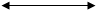 ลำดับที่โครงการ/กิจกรรมรายละเอียดของกิจกรรม(ผลผลิต/งบประมาณ)งบประมาณสถานที่ดำเนินการหน่วยดำเนินการพ.ศ.2564พ.ศ.2564พ.ศ.2564พ.ศ.2564พ.ศ.2565พ.ศ.2565พ.ศ.2565พ.ศ.2565พ.ศ.2565พ.ศ.2565พ.ศ.2565พ.ศ.2565พ.ศ.2565ลำดับที่โครงการ/กิจกรรมรายละเอียดของกิจกรรม(ผลผลิต/งบประมาณ)งบประมาณสถานที่ดำเนินการหน่วยดำเนินการต.ค.พ.ย.ธ.ค.ธ.ค.ม.ค.ก.พ.มี.ค.เม.ย.พ.ค.มิ.ย.ก.ค.ส.ค.ก.ย.1โครงการวันเด็กแห่งชาติประจำปี  2558เพื่อส่งเสริมให้เด็กเข้าร่วมกิจกรรม  กล้าแสดงออก มีความริเริ่มสร้างสรรค์25,000ศูนย์พัฒนาเด็กเล็กตำบลลำไทรโยงส่วนการศึกษาฯ2โครงการทัศนศึกษาเสริมสร้างการเรียนรู้ให้แก่เด็กปฐมวัยจัดทัศนศึกษาดูงานนอกสถานที่แก่เด็กปฐมวัย25,000สถานที่ตามโครงการส่วนการศึกษาฯ3โครงการปรับปรุงอาคารศูนย์พัฒนาเด็กเล็กองค์การบริหารส่วนตำบลลำไทรโยง หมู่ที่ 1 บ้านหนองตะลุมปุ๊ก  ตำบลลำไทรโยง   อำเภอนางรอง จังหวัดบุรีรัมย์ปรับปรุงอาคารศูนย์พัฒนาเด็กเล็กองค์การบริหารส่วนตำบล หมู่ที่  1  บ้านหนองตะลุมปุ๊ก  ตำบลลำไทรโยง   อำเภอนางรอง   จังหวัดบุรีรัมย์100,000ศูนย์พัฒนาเด็กเล็กตำบลลำไทรโยงส่วนการศึกษาฯ4โครงการอบรมภาษาอังกฤษและภาษาอื่น ๆ เพื่อรองรับประชาคมเศรษฐกิจอาเซียน หรือ AEC (ASEAN Economic Community) ตำบลลำไทรโยงฝึกอบรมภาษาอังกฤษและภาษาอื่น ๆ  เพื่อรองรับประชาคมเศรษฐกิจอาเซียน หรือ  AEC  (ASEAN Economic Community) ตำบลลำไทรโยง50,000องค์การบริหารส่วนตำบลลำไทรโยงส่วนการศึกษาฯลำดับที่ลำดับที่โครงการ/กิจกรรมรายละเอียดของกิจกรรม(ผลผลิต/งบประมาณ)งบประมาณงบประมาณสถานที่ดำเนินการสถานที่ดำเนินการหน่วยดำเนินการพ.ศ.2564พ.ศ.2564พ.ศ.2564พ.ศ.2564พ.ศ.2565พ.ศ.2565พ.ศ.2565พ.ศ.2565พ.ศ.2565พ.ศ.2565พ.ศ.2565พ.ศ.2565พ.ศ.2565ลำดับที่ลำดับที่โครงการ/กิจกรรมรายละเอียดของกิจกรรม(ผลผลิต/งบประมาณ)งบประมาณงบประมาณสถานที่ดำเนินการสถานที่ดำเนินการหน่วยดำเนินการต.ค.พ.ย.ธ.ค.ธ.ค.ม.ค.ก.พ.มี.ค.เม.ย.พ.ค.มิ.ย.ก.ค.ส.ค.ก.ย.11โครงการแข่งขันกีฬาต้านยาเสพติดตำบลลำไทรโยงจัดงานแข่งขันกีฬาต้านยาเสพติด โดยหมู่บ้านในเขตพื้นที่ส่งนักกีฬาเข้าร่วมแข่งขัน200,000200,000องค์การบริหารส่วนตำบลลำไทรโยงองค์การบริหารส่วนตำบลลำไทรโยงส่วนการศึกษาฯ2โครงการแข่งขันกีฬาเชื่อมความสัมพันธ์ระหว่างองค์กรปกครองส่วนท้องถิ่นและหน่วยงานอื่นเข้าร่วมกิจกรรมแข่งขันกีฬาเชื่อมความสัมพันธ์ระหว่างองค์กรปกครองส่วนท้องถิ่นและหน่วยงานอื่น20,000สนามหน้า ที่ว่าการอำเภอนางรองสนามหน้า ที่ว่าการอำเภอนางรองสำนักงานปลัดสำนักงานปลัดลำดับที่โครงการ/กิจกรรมรายละเอียดของกิจกรรม(ผลผลิต/งบประมาณ)งบประมาณสถานที่ดำเนินการหน่วยดำเนินการพ.ศ.2564พ.ศ.2564พ.ศ.2564พ.ศ.25652พ.ศ.25652พ.ศ.25652พ.ศ.25652พ.ศ.25652พ.ศ.25652พ.ศ.25652พ.ศ.25652พ.ศ.25652ลำดับที่โครงการ/กิจกรรมรายละเอียดของกิจกรรม(ผลผลิต/งบประมาณ)งบประมาณสถานที่ดำเนินการหน่วยดำเนินการต.ค.พ.ย.ธ.ค.ม.ค.ก.พ.มี.ค.เม.ย.พ.ค.มิ.ย.ก.ค.ส.ค.ก.ย.1โครงการปกป้องสถาบันเพื่อถวายความจงรักภักดีต่อพระบาทสมเด็จพระเจ้าอยู่หัวฯ50,000ที่ทำการองค์การบริหารส่วนตำบลลำไทรโยงสำนักงานปลัด2โครงการอุดหนุนที่ทำการปกครองอำเภอนางรองตามโครงการจัดงานรัฐพิธีอำเภอนางรอง จังหวัดบุรีรัมย์เพื่อเฉลิมพระเกียรติพระบาทสมเด็จพระเจ้าอยู่หัวภูมิพลอดุลยเดช และสมเด็จพระนางเจ้าสิริกิต์ พระบรมราชินีนาถ และจัดงานรัฐพิธีต่าง ๆ 15,000ที่ว่าการอำเภอนางรองสำนักงานปลัด3โครงการสนับสนุนกิจกรรมวันสำคัญทางศาสนาจัดกิจกรรม/สนับสนุนกิจกรรมวันสำคัญทางศาสนา30,000ตำบลลำไทรโยงส่วนการศึกษาฯ4โครงการอุดหนุนคณะกรรมการหมู่บ้าน  หมู่ทั้ง 14 หมู่ ตำบลลำไทรโยง อำเภอนางรอง  จังหวัดบุรีรัมย์  ในการจัดงานสืบสานประเพณี ประจำปี  2558จัดงานสืบสานประเพณีประจำปี  2558100,000ตำบลลำไทรโยงส่วนการศึกษาฯลำดับที่โครงการ/กิจกรรมรายละเอียดของกิจกรรม(ผลผลิต/งบประมาณ)งบประมาณสถานที่ดำเนินการหน่วยดำเนินการพ.ศ.2564พ.ศ.2564พ.ศ.2564พ.ศ.2565พ.ศ.2565พ.ศ.2565พ.ศ.2565พ.ศ.2565พ.ศ.2565พ.ศ.2565พ.ศ.2565พ.ศ.2565ลำดับที่โครงการ/กิจกรรมรายละเอียดของกิจกรรม(ผลผลิต/งบประมาณ)งบประมาณสถานที่ดำเนินการหน่วยดำเนินการต.ค.พ.ย.ธ.ค.ม.ค.ก.พ.มี.ค.เม.ย.พ.ค.มิ.ย.ก.ค.ส.ค.ก.ย.5โครงการจัดกิจกรรมวันผู้สูงอายุในช่วงเทศกาลสงกรานต์จัดกิจกรรมวันผู้สูงอายุในช่วงเทศกาลสงกรานต์จำนวน  1 วัน80,000องค์การบริหารส่วนตำบลลำไทรโยงส่วนการศึกษาฯ6โครงการอุดหนุนที่ทำการปกครองจังหวัดบุรีรัมย์ตามโครงการจัดงานประเพณีขึ้นเขาพนมรุ้งประจำปี อุดหนุนที่ทำการปกครองจังหวัดบุรีรัมย์ตามโครงการจัดงานประเพณีขึ้นเขาพนมรุ้งประจำปี10,000ประสาทเขาพนมรุ้งจังหวัดบุรีรัมย์สำนักงานปลัด7โครงการไหว้พระประจำปีจัดโครงการไหว้พระ ประจำปี    200,000สถานที่สำคัญทางพระพุทธศาสนาตามโครงการส่วนการศึกษาฯ8โครงการส่งเสริมประเพณีวันเข้าพรรษาส่งเสริมสนับสนุนประเพณีวันเข้าพรรษา20,000ตำบลลำไทรโยงส่วนการศึกษาฯลำดับที่โครงการ/กิจกรรมรายละเอียดของกิจกรรม(ผลผลิต/งบประมาณ)งบประมาณสถานที่ดำเนินการหน่วยดำเนินการพ.ศ.2564พ.ศ.2564พ.ศ.2564พ.ศ.2565พ.ศ.2565พ.ศ.2565พ.ศ.2565พ.ศ.2565พ.ศ.2565พ.ศ.2565พ.ศ.2565พ.ศ.2565ลำดับที่โครงการ/กิจกรรมรายละเอียดของกิจกรรม(ผลผลิต/งบประมาณ)งบประมาณสถานที่ดำเนินการหน่วยดำเนินการต.ค.พ.ย.ธ.ค.ม.ค.ก.พ.มี.ค.เม.ย.พ.ค.มิ.ย.ก.ค.ส.ค.ก.ย.1โครงการจัดทำแผนพัฒนาสามปีของ อบต.เพื่อให้มีแผนพัฒนาที่มีความเหมาะสม ถูกต้อง สะท้อนปัญหา และความต้องการของประชาชน5,000ที่ทำการองค์การบริหารส่วนตำบลลำไทรโยงสำนักงานปลัด2โครงการติดตามและประเมินผลแผนพัฒนาสามปี ของ อบต.เพื่อให้ประชาชนมีส่วนร่วมในการติดตามและประเมินผลแผนพัฒนาฯ0ที่ทำการองค์การบริหารส่วนตำบลลำไทรโยงสำนักงานปลัด3โครงการจัดเก็บภาษีเคลื่อนที่ออกให้บริการจัดเก็บภาษีภายในหมู่บ้านทุกหมู่บ้านในเขตรับผิดชอบ10,000ตำบลลำไทรโยงกองคลัง4โครงการสนับสนุนเวทีประชาคม ปรับปรุงทบทวนแผนชุมชนเพื่อสนับสนุนการมีส่วนร่วมของประชาชนในการแก้ไขปัญหาในชุมชน และมีส่วนร่วมในการพัฒนาชุมชนให้เข้มแข็ง0หมู่บ้านในเขตพื้นที่รับผิดชอบขององค์การบริหารส่วนตำบลลำไทรโยงสำนักงานปลัดลำดับที่โครงการ/กิจกรรมรายละเอียดของกิจกรรม(ผลผลิต/งบประมาณ)งบประมาณสถานที่ดำเนินการหน่วยดำเนินการพ.ศ.2564พ.ศ.2564พ.ศ.2564พ.ศ.2565พ.ศ.2565พ.ศ.2565พ.ศ.2565พ.ศ.2565พ.ศ.2565พ.ศ.2565พ.ศ.2565พ.ศ.2565ลำดับที่โครงการ/กิจกรรมรายละเอียดของกิจกรรม(ผลผลิต/งบประมาณ)งบประมาณสถานที่ดำเนินการหน่วยดำเนินการต.ค.พ.ย.ธ.ค.ม.ค.ก.พ.มี.ค.เม.ย.พ.ค.มิ.ย.ก.ค.ส.ค.ก.ย.1การสนับสนุนด้านการฝึกอบรมแก่คณะผู้บริหารหรือสมาชิก อบต. พนักงานส่วนตำบลและพนักงานจ้างเพื่อเพิ่มทักษะในการปฏิบัติงานของบุคลากรท้องถิ่น590,000หน่วยงานที่จัดฝึกอบรมทุกส่วนราชการในองค์การบริหารส่วนตำบล2โครงการปรับปรุงที่ทำการองค์การบริหารส่วนตำบลทลำไทรโยง หมู่ที่ 1 บ้านหนองตะลุมปุ๊ก    ตำบลลำไทรโยง อำเภอนางรอง จังหวัดบุรีรัมย์เพื่อความเป็นระเบียบของอาคารสำนักงานและอำนวยความสะดวกในการให้บริการอย่างมีประสิทธิภาพ100,000ที่ทำการองค์การบริหารส่วนตำบลลำไทรโยงกองช่าง3โครงการจัดหาครุภัณฑ์เพื่อการดำเนินงานขององค์การบริหารส่วนตำบลเพื่อให้การทำงานมีประสิทธิภาพยิ่งขึ้นทันต่อเหตุการณ์และเทคโนโลยี263,000ส่วนราชการภายในสังกัดอบต.ลำไทรโยงกองคลัง/สำนักงานปลัด4โครงการจ้างเหมาบริการ เพื่อสำรวจความพึงพอใจของผู้รับบริการจาก อบต.จ้างเหมาบริการจากหน่วยงาน เพื่อสำรวจความพึงพอใจของผู้รับบริการจาก อบต.4,000ตำบลลำไทรโยงสำนักงานปลัด5โครงการประเมินประสิทธิภาพและประสิทธิผลการปฏิบัติราชการตรวจประเมินประสิทธิภาพและประสิทธิผลการปฏิบัติราชการประจำปีของ อบต.150,000ตำบลลำไทรโยงสำนักงานปลัดลำดับที่โครงการ/กิจกรรมรายละเอียดของกิจกรรม(ผลผลิต/งบประมาณ)งบประมาณสถานที่ดำเนินการหน่วยดำเนินการพ.ศ.2564พ.ศ.2564พ.ศ.2564พ.ศ.2565พ.ศ.2565พ.ศ.2565พ.ศ.2565พ.ศ.2565พ.ศ.2565พ.ศ.2565พ.ศ.2565พ.ศ.2565ลำดับที่โครงการ/กิจกรรมรายละเอียดของกิจกรรม(ผลผลิต/งบประมาณ)งบประมาณสถานที่ดำเนินการหน่วยดำเนินการต.ค.พ.ย.ธ.ค.ม.ค.ก.พ.มี.ค.เม.ย.พ.ค.มิ.ย.ก.ค.ส.ค.ก.ย.6โครงการจัดทำวารสารประชาสัมพันธ์และสื่อสิ่งพิมพ์ต่าง ๆจัดทำวารสารประชาสัมพันธ์และสื่อสิ่งพิมพ์ต่าง ๆ เพื่อเผยแพร่ผลการดำเนินงานของ อบต.30,000ตำบลลำไทรโยงสำนักงานปลัด7โครงการฝึกอบรมสัมมนาเพื่อเพิ่มประสิทธิภาพการบริหารและศึกษาดูงานนอกสถานที่ของบุคลากร อบต.และประชาคมตำบลจัดฝึกอบรมสัมมนาเพื่อเพิ่มประสิทธิภาพการบริหารและศึกษาดูงานนอกสถานที่ของบุคลากร อบต. และประชาคมตำบล200,000ตำบลลำไทรโยงสำนักงานปลัด8โครงการฝึกอบรม ประชาคมตำบล ผู้นำชุมชน กลุ่ม อสม.ฯลฯฝึกอบรม ประชาคมตำบล ผู้นำชุมชน กลุ่ม อสม. ฯลฯ50,000ตำบลลำไทรโยงสำนักงานปลัด9โครงการเช่าเครื่องคอมพิวเตอร์แม่ข่ายเช่าเครื่องคอมพิวเตอร์แม่ข่ายเพื่อปฏิบัติงานธุรการ งานสารบรรณอิเล็กทรอนิกส์6,500ตำบลลำไทรโยงสำนักงานปลัด10โครงการปรับปรุงระบบเครือข่าย (LAN)จ้างเหมาปรับปรุงระบบเครือข่าย (LAN) ภายในสำนักงานที่ทำการ อบต.20,000ตำบลลำไทรโยงสำนักงานปลัดลำดับที่โครงการ/กิจกรรมรายละเอียดของกิจกรรม(ผลผลิต/งบประมาณ)งบประมาณสถานที่ดำเนินการหน่วยดำเนินการพ.ศ.2564พ.ศ.2564พ.ศ.2564พ.ศ.2565พ.ศ.2565พ.ศ.2565พ.ศ.2565พ.ศ.2565พ.ศ.2565พ.ศ.2565พ.ศ.2565พ.ศ.2565พ.ศ.2565ลำดับที่โครงการ/กิจกรรมรายละเอียดของกิจกรรม(ผลผลิต/งบประมาณ)งบประมาณสถานที่ดำเนินการหน่วยดำเนินการต.ค.พ.ย.ธ.ค.ม.ค.ก.พ.มี.ค.เม.ย.พ.ค.มิ.ย.มิ.ย.ก.ค.ส.ค.ก.ย.1โครงการปลูกต้นไม้เฉลิมพระเกียรติฯจัดกิจกรรมปลูกต้นไม้เพื่อเฉลิมพระเกียรติฯ โดยมีข้าราชการและประชาชนในพื้นที่เข้าร่วมโครงการฯ60,000พื้นที่ตำบลลำไทรโยงสำนักงานปลัด2โครงการจัดซื้อถังขยะเพื่อรักษาสิ่งแวดล้อมภายในชุมชนจัดซื้อถังขยะแบบพลาสติกให้หมู่บ้านในเขตพื้นที่รับผิดชอบ100,000ตำบลลำไทรโยงกองช่างยุทธศาสตร์/แนวทางการพัฒนาจำนวนโครงการที่จะดำเนินการคิดเป็นร้อยละของโครงการทั้งหมดจำนวนงบประมาณคิดเป็นร้อยละของงบประมาณทั้งหมดหน่วยดำเนินการยุทธศาสตร์ที่ 1  ยุทธศาสตร์ด้านโครงสร้างพื้นฐานแนวทางการพัฒนาที่  1  ก่อสร้าง ปรับปรุงและบำรุงรักษาระบบประปา ถังเก็บน้ำ บ่อน้ำตื้น แหล่ง                               น้ำเพื่ออุปโภคบริโภค  1  4.35 100,0001.41กองช่างแนวทางการพัฒนาที่  2  ก่อสร้าง ปรับปรุง บำรุงรักษา ถนน ท่อระบายน้ำ สะพาน ท่อหลอด                               เหลี่ยม1422.222,840,0005.24กองช่างแนวทางการพัฒนาที่  3  ขยายเขต ซ่อมแซม ปรับปรุง บำรุงรักษา ไฟฟ้า ไฟฟ้าสาธารณะ โทรศัพท์                               สาธารณะ           1  9.09100,0002.25กองช่างรวม1616.493,040,0004.62-ยุทธศาสตร์ที่ 2  ยุทธศาสตร์ด้านแหล่งน้ำแนวทางการพัฒนาที่  1  การพัฒนา ก่อสร้าง ปรับปรุง แหล่งน้ำเพื่อการเกษตร---
--รวม-----ยุทธศาสตร์ที่ 3  ยุทธศาสตร์การพัฒนาด้านเศรษฐกิจแนวทางการพัฒนาที่  1  การพัฒนาการบริหารจัดการระบบเศรษฐกิจและการเรียนรู้ในชุมชน133.3340,00047.06สำนักงานปลัดแนวทางการพัฒนาที่  2  การพัฒนาและส่งเสริมอาชีพในครัวเรือน266.6760,00075สำนักงานปลัดแนวทางการพัฒนาที่  3  การพัฒนาและส่งเสริมอาชีพทางการเลี้ยงสัตว์-----รวม333.33100,00028.12-ยุทธศาสตร์ที่ 4  ยุทธศาสตร์การพัฒนาด้านสังคมแนวทางการพัฒนาที่  1  การพัฒนา สร้างเสริมคุณภาพชีวิตในสังคม933.33495,9006.19สำนักงานปลัดแนวทางการพัฒนาที่  2  การแก้ไขปัญหาความยากจน240146,00073สำนักงานปลัดรวม1134.38641,9007.82ยุทธศาสตร์ที่ 5  ยุทธศาสตร์การพัฒนาด้านสาธารณสุขแนวทางการพัฒนาที่ 1   การควบคุมและป้องกันโรคแนวทางการพัฒนาที่ 2   การเสริมสร้างสุขภาพที่ดีให้กับประชาชน และดำเนินงานสาธารณสุขโดย                               เน้นการมีส่วนร่วม316025161,00045,00073.1836สำนักงานปลัดสำนักงานปลัดรวม436206,00059.71-ยุทธศาสตร์/แนวทางการพัฒนาจำนวนโครงการที่จะดำเนินการคิดเป็นร้อยละของโครงการทั้งหมดจำนวนงบประมาณร้อยละของงบประมาณหมดหน่วยดำเนินการยุทธศาสตร์ที่ 6 ยุทธศาสตร์การพัฒนา ด้านการศึกษา ศาสนา วัฒนธรรมและนันทนาการแนวทางการพัฒนาที่ 1  การเพิ่มโอกาสการรับรู้ข้อมูลข่าวสารให้แก่ประชาชน12540,00030.77สำนักงานปลัดแนวทางการพัฒนาที่ 2  การส่งเสริมการศึกษาระดับก่อนวัยเรียน การศึกษาฯแนวทางการพัฒนาที่ 3  การส่งเสริมการกีฬาและกิจกรรมนันทนาการแนวทางการพัฒนาที่ 4  การส่งเสริมศาสนา ศิลปวัฒนธรรม และประเพณีท้องถิ่น42633.334066.67200,000220,000440,0007.9593.2281.48ส่วนการศึกษาฯส่วนการศึกษาฯส่วนการศึกษาฯรวม1352900,00027.35-ยุทธศาสตร์ที่ 7 ยุทธศาสตร์การพัฒนาด้านการเมือง การบริหารและการพัฒนาบุคลากรท้องถิ่นแนวทางการพัฒนาที่ 1  ส่งเสริม และพัฒนาด้านการเมือง การบริหารแก่ภาคประชาชนแนวทางการพัฒนาที่ 2  การเพิ่มโอกาสในการมีส่วนร่วมของประชาชนในด้านการเมือง การบริหารแนวทางการพัฒนาที่ 3  การพัฒนาบุคลากรท้องถิ่น และการพัฒนาระบบการบริหารจัดการ-410-10055.56-15,0001,413,500-25.8681.65-สำนักงานปลัดสำนักงานปลัดรวม1470.453,397,90021.24-ยุทธศาสตร์ที่ 8  ยุทธศาสตร์การพัฒนาด้านการจัดการทรัพยากรธรรมชาติและสิ่งแวดล้อมแนวทางการพัฒนาที่ 1   การสร้างจิตสำนึกและตระหนักในคุณค่าของทรัพยากรธรรมชาติและ                               สิ่งแวดล้อม250120,00043.32สำนักงานปลัดรวม250120,00043.32-รวมทั้งสิ้น6331.198,675,80048.47-